Государственное учреждение образования«Фариновская средняя школа Полоцкого района»«Коснитесь ангела душой…»(Образ ангела в литературе XIX – XX веков)Автор работы:
Подорская Екатерина Ивановна, учащаяся 9 классаРуководитель работы:
Шикуло Ольга Степановна,
учитель русского языка и литературыФариново, 2020СОДЕРЖАНИЕВВЕДЕНИЕДинамичный, во многом прагматичный XXI век внес в духовную жизнь людей не самые лучшие перемены: потерю нравственных ориентиров, снижение уровня культуры, проникновение в сознание людей сомнительных ценностей. Однако в последние годы общество начинает все больше обращаться к искусству и религии, осознав их значимость в формировании мировоззрения подрастающего поколения. Приходит понимание того, что возродить лучшие духовные традиции способна русская художественная литература, в основе которой лежит вечная и важная тема – забота о душе человека, о его нравственных ориентирах.Безусловно, проблема духовности, милосердия, ценности человеческой жизни поднимается прежде всего в тех произведениях, в которых нашли отражение библейские мотивы. Самым ярким и популярным библейским образом в русской литературе, на наш взгляд, является образ ангела. Невидимые посланники, обитатели небес, создания светлые и легкие, всегда в человеческом сознании ассоциировались с добром и милосердием, с Божьей помощью и покровительством, а ведь каждый из нас время от времени нуждается в поддержке. Поэтому на протяжении многих столетий ангелы захватывали воображение писателей и поэтов. В данной работе мы обратились к произведениям русской литературы XIX - XX веков. Актуальность темы исследования: своей работой мы хотим обратить внимание на духовный аспект русской литературы, ведь если не забывать вечные ценности, заложенные в прошлом, ценить их в настоящем, то можно проложить себе дорогу в счастливое будущее. Новизна работы заключается в том, что в широком, обобщенном плане данная тема мало исследована, хотя в литературоведении имеются статьи о роли и значении образа ангела в произведениях отдельных поэтов и писателей. Цель работы — определить роль образа ангела в русской литературе XIX.– XX веков.Поставленная цель определила задачи исследования:               Проанализировать значение и происхождение слова «ангел».Изучить произведения русской литературы XIX.–.XX веков, посвященные теме исследования, и проанализировать, меняется ли с течением времени подход авторов к созданию образа ангела. Обобщить исследуемый материал с целью выявления роли ангела в духовной жизни человека и тех нравственных уроков, которые он несет.Представить практический опыт исследования – дневник читателя «Те, кто всегда рядом» (приложение А).Составить мини-словарик книжных, устаревших, церковных слов, встречающихся в произведениях XIX – начале XX веков и не всегда понятных современным юным читателям (приложение Б).   Объект исследования – произведения писателей и поэтов XIX–XX веков,   в которых изображается образ ангела. Предмет исследования – духовно-нравственное содержание образа ангела, которое нашло свое воплощение в идеях произведений, в характерах и обличьях героев. Гипотеза: изображение ангела в литературе с течением времени может меняться, но его образ всегда будет воплощением нравственного идеала автора и мерилом нравственных качеств героя.Методы исследования: работа со словарями, изучение литературы и Интернет-ресурсов по заявленной теме, анализ, сравнение, обобщение полученных данных. Практическая значимость работы: материалы и выводы исследования могут быть использованы на уроках литературы в старших классах, на факультативных занятиях, а также на классных часах по теме «Духовно-нравственное воспитание с использование произведений художественной литературы».КТО ТАКИЕ АНГЕЛЫ Кто такие ангелы? Какова их роль? В этимологическом словаре Н.М. Шанского написано, что слово «ангел» заимствовано из старославянского языка. Но еще раньше оно появилось в древнегреческом языке: греческое слово аggelos (от глагола aggellō «сообщаю», «объявляю») буквально переводится как «вестник», «посол» [1, с. 27]. Если же мы обратимся к толковым словарям, то увидим, что в них слово «ангел» представлено как многозначное. Так, в «Толковом словаре русского языка» С.И. Ожегова приводятся два его значения: 1) в религии: сверхъестественное существо, посланец бога, якобы покровительствующий человеку (изображаемый крылатым отроком, юношей); 2) употребляется как ласковое обращение к человеку [2, с. 24].Ангелы как «посланники Божии» часто упоминаются в Библии. Там это духовные и бестелесные духи, более совершенные, чем человек; они могут принимать видимый образ, но это случайная форма, а не постоянное бытие. В Священном Писании ангелы прославляют Бога, приносят в земной мир Его вести и исполняют Его волю. Божьи вестники всегда присутствуют при важнейших, эпических событиях. Например, в легенде Нового Завета «Рождение Иисуса» ангел спустился с небес и сказал пастухам: «Ныне родился вам в городе Давидовом Спаситель, который есть Христос Господь» [3].  Ещё одно предназначение ангелов заключается в опеке над людьми и оказании им помощи. Они радуются нашему покаянию и преуспеванию в добродетели, стараются способствовать духовному развитию и содействовать во всяком добре. Ангелы не могут отпускать людские грехи, но они могут стать духовной опорой человека или же будут страдать вместе с ним.Образ ангела – один из глубинных образов русской культуры. Существует немалое количество пословиц, устойчивых выражений об ангелах (приложение В). К образу ангела обращали свои взоры многие поэты и писатели, художники и музыканты, обогащая его новыми смысловыми оттенками. Ангел давно уже стал одним из самых прекрасных лирических героев ‒ поэтическим образом и эталоном вечной красоты, возвышенной и чистой. ОБРАЗ АНГЕЛА В ЛИТЕРАТУРЕ XIX ВЕКАОбраз ангела в поэзии XIX векаДевятнадцатый век – это время расцвета русской литературы. Тема ангельских видений становится сквозной в лирике А.А..Фета, А.С..Пушкина, М.Ю..Лермонтова, П.А..Вяземского и других авторов. В их творчестве образ ангела отражает идеал поэта, его представление о мире высшем. Обратимся к наиболее известным лирическим произведениям этой тематической группы.В лирике А.С..Пушкина особое внимание привлекает стихотворение «Ангел» [4, с. 155], потому что в нем четко прослеживается жизненная и творческая установка первого гения России – «чувства добрые» лирой пробуждать. Известно, что А.С..Пушкин написал это произведение после возвращения из ссылки. Позади остались пылкая юность, расправа над друзьями-декабристами, семейные конфликты. В душе поэта воскресла надежда на спокойную и счастливую жизнь. Сюжет этого небольшого стихотворения прост и строится на антитезе – добро и зло. Над адской бездной парит мятежный демон и вдруг замечает у врат рая грустного ангела – «духа чистого». Ангел не стремится повлиять на духа зла, он даже не смотрит на него, не говорит с ним. Пушкинский посланник небес – это всепрощающий наблюдатель жизни, скорбящий о заблудших душах. Но его красота, нежность и кротость настолько впечатлили демона, что он начал испытывать до сих пор незнакомые ему чувства. Дух тьмы неожиданно для себя понял, что и ему не чужды прекрасные порывы души, что не все он «в мире презирал», он даже готов признать силу любви. «Ты недаром мне сиял», – говорит демон ангелу. Значит, посланник небес способен вернуть миру гармонию и свет даже просто своим существованием.  Можно утверждать, что ангел в стихотворении А.С..Пушкина воплощает всепобеждающую силу добра и нерушимость чистых моральных устоев человечества. Его высокое предназначение подчеркивает книжная лексика, насыщенная старославянизмами и архаизмами: эдем, чертог, глава, сиять, поникшей главой, бездна, дух, он рек , взирал, жар умиленья.У М.Ю. Лермонтова тоже есть стихотворение «Ангел» [5, с. 85], в основу которого положены детские воспоминания поэта о песне, которую пела ему мать.  Сюжет произведения не выходит за рамки православных канонов.  Но назначение у небесного посланника и сама трактовка образа в этом произведении несколько иные, чем у А.С..Пушкина. Это рассказ об ангеле, который «душу младую в объятиях нес», душу еще не родившегося ребенка. Ангел благословляет младенца на жизнь на земле и тихо поет ему удивительную по красоте святую песню, в которой восхваляется Бог, достоинства праведной жизни, блаженство райских садов.  Жизнь на земле, которая ожидает маленького человека, полна печали и слёз. Ангел покидает младенца, в памяти у человека останется лишь волшебная песня, которая поможет ему выстоять перед испытаниями земной жизни: «И звук его песни в душе молодой Остался — без слов, но живой». Безусловно, лермонтовский ангел является воплощением всего лучшего, что есть в душе каждого человека. Однако ангел в стихотворении М.Ю..Лермонтова кажется более безучастным, чем в произведении А.С..Пушкина, ведь он не проявляет особых чувств по отношению к младенцу, а просто выполняет возложенную на него божественную миссию. Возможно, поэтому небесного посланника поэт не наделяет ни характеристикой, ни оценочной лексикой, лишь эпитеты тихую, святой, живой (звук) создают яркое впечатление о самой песне, а возвышенная лексика: стезей, рая, Господь, ангел, благослови, осенил, очи – придают библейскую торжественность всему произведению, подчёркивая значимость происходящего.В стихотворении И.А..Бунина «Ангел» [6, с.180] божественный посланник также явился ребенку. Но теперь уже пролетающего духа неба привлекла песня мальчика: он услышал в ней звуки рая и почувствовал невинность детской души. Встреча эта происходит на грешной земле на фоне тихого летнего заката. В религии это считается божественным пришествием. Главный герой стихотворения – ангел – уверен в том, что он не зря подлетел к малышу: ребенок почувствовал его присутствие и на всю жизнь запомнит радостное ощущение, которое его охватило в тот момент. Эпитеты светлою улыбкой, нежных крыл, тихо осенил помогают создать образ небесного посланника как нежного, возвышенного существа, способного даровать человеку только ощущение счастья. Таким образом, в этом стихотворении показана роль ангела, призванного направлять человека «на путь и правды, и любви!». Видимо, И.А..Бунин, в отличие от М.Ю..Лермонтова, верил, что человек не остается в земном мире наедине со своими печалями, через ангела Творец присутствует в его жизни и защищает его душу. Заслуживает внимания и стихотворение П.А..Вяземского «Молитвы ангелу-хранителю» [7]. Оно тоже имеет автобиографическую основу: к созданию этого произведения поэта привели душевные муки, связанные с гибелью родных и друзей, последующая поездка к святым местам в Константинополь.Инициатором взаимодействия с ангелом является уже сам лирический герой. Стихотворение построено как горячий, искренний монолог уже взрослого, состоявшегося человека, который обращается к доброму ангелу с просьбой научить его молиться, смягчить черствые чувства, обрести веру, утерянную во время тяжких испытаний, помочь оторваться от земных забот. Лирический герой не сомневается в том, что ангел ему поможет, ведь божественного посланника он называет своим хранителем. Восклицательные предложения передают восторженное отношение лирического героя к ангелу, а незыблемая вера в него прослеживается в высокой лексике произведения: благоухание, душа, вечные лучи, благодатный, святая чистота, молитвенный чертог, бессмертие, Бог.  В произведении П.А..Вяземского образ ангела соотносится с идеями христианской православной культуры: это незримый покровитель, всегда готовый откликнуться на зов о помощи, его миссия – быть посредником между человеком и Богом.Сюжет стихотворения Н.А..Некрасова «Сон» [8, с. 234] также перекликается с жизненными переживаниями самого автора, когда поэт боролся с наркотической зависимостью после тяжёлой болезни. Некрасовский ангел несколько походит на ангелов в христианском понимании – «вестник». Он сам явился уже взрослому, уставшему от жизни человеку, когда тот отчаялся и не верил в чудо. В этом произведении посланник небес выступает спасителем в прямом смысле этого слова: он приходит во сне к лирическому герою, обдумывающему идею о самоубийстве, дарит ему успокоение и веру, обещает прояснить его мысли, помочь снова найти вдохновение и наслаждение от своего творчества. Не случайно автор называет его ангелом света и покоя. А слова высокого стиля: глава, блаженные, сбирая, колос – подчеркивают высокую миссию ангела – спасение души человеческой. Утешения небесного покровителя укрепляют веру поэта в правильности выбранного пути – бороться за светлые идеалы, используя свой литературный дар. Таким образом, художественный образ Н.А. Некрасова символизирует надежду, которая является неотъемлемой частью человеческой жизни.Итак, можно отметить, что образы ангелов, созданные поэтами XIX века, родственны: это высшие светлые существа, способные одним своим сиянием поразить силы зла. Они поддерживают человека на его земном пути и в самом начале, и на закате жизни, что вполне соотносится с христианской традицией. Рассмотренные нами образы ангелов изысканны, утонченно-духовны и не имеют ничего общего с суетой земного мира.Образ ангела в рассказе Леонида Андреева «Ангелочек»Если в лирике ангел показан как существо нематериальное, эфирное, то в рассказе Леонида Андреева «Ангелочек» объектом исследования является прекрасная восковая фигурка ангела, которая уничтожается огнем. Известно, что это произведение также имеет автобиографическую основу: в детстве писателю на рождественской ёлке подарили воскового ангелочка; мальчик все на него любовался, а когда лег спать, положил его на горячую лежанку, и тот растаял.  Рассказ «Ангелочек» повествует о чуде, которое произошло перед Рождеством. Главный герой произведения Сашка «не мог спокойно отнестись ко злу и мстил жизни» [9, с. 37], за плохое поведение его даже выгнали из школы. Но в гостях у богатых людей на рождественской ёлке «он увидел то, чего не хватало в его картине жизни – ангелочка» [9, с. 40], и эта встреча повлияла на Сашку: в  сердце  злого  волчонка,  невоспитанного  мальчика  пробуждается радость и желание жить.Ангелочек олицетворяет в произведении другой мир – красивый, добрый, где нет ссор, ненависти и эгоизма, а на душе светло и радостно. Обратимся к описанию этого образа: «Его прозрачные стрекозиные крылышки трепетали от падавшего на них света, и весь он казался живым и готовым улететь. Розовые ручки с изящно сделанными пальцами протягивались кверху, и за ними тянулась головка с такими же волосами, как у Коли… Лицо ангелочка не блистало радостью, не туманилось печалью, но лежала на нем печать иного чувства, не передаваемого словами, неопределяемого мыслью и доступного для понимания лишь такому же чувству» [9, с. 42]. Автор не даёт нам точного описания ангелочка, потому что важна не столько его внешность, сколько чувства, которые он вызывает в душе мальчика. Но особое внимание привлекают слова с уменьшительно-ласкательными суффиксами (ангелочек, крылышки, ручки, головка), придающие этому образу нежность и беззащитность. Обращает на себя внимание словосочетание небрежно повешенный: рождественскую игрушку повесили на темную сторону елки подальше от людских глаз. И в этом мы видим общее между Сашкой и ангелочком: оба они чужды этому миру, никому не интересны и не нужны.Самым важным в произведении является эпизод, когда Сашке после его долгих просьб отдали ангелочка: «И в этот короткий момент все заметили загадочное сходство между неуклюжим, выросшим из своего платья гимназистом и одухотворенным рукой неведомого художника личиком ангелочка» [9, с. 45]. Сашка сам стал похож на ангелочка. Значит, в каждом, даже в ребенке с ужасным воспитанием, есть Образ Божий.  Значимым является и тот момент, что ангелочек разбудил живые чувства и в сердце измученного, больного человека – Сашкиного отца, который вспомнил о другой жизни, чистой, наполненной смыслом, откуда он был когда-то изгнан. И «в чёрную душу человека, у которого было отнято всё: и любовь, и счастье, и жизнь» [9, с. 46], – внёс ангелочек луч света. По мнению Леонида Андреева, нашу жизнь может изменить только что-то неземное, божественное.В финале произведения Сашка засыпает счастливым, в то время как ангелочек, повешенный у печки, начинает таять и превращается в бесформенный слиток. «На земле оставлять его было невозможно», — говорит автор. На земле – значит на лавке, на столе, на полу в комнате, где жила Сашкина семья. Но можно понять и по-другому: не может ангел жить на земле, его место в небесах, рядом с Богом. Однако он приходит в этот жестокий мир, чтобы отогреть людские сердца, подарить мечту и наполнить чью-то жизнь смыслом.  Что же вложил Леонид Андреев в образ воскового ангелочка, рождественской игрушки? Писатель так отвечает на этот вопрос: «Всё добро, сияющее над миром, всё глубокое горе и надежду тоскующей о Боге души впитал в себя ангелочек» [9, с. 48]. Образ игрушечного ангелочка соотносится в рассказе с образом ангела-хранителя: несмотря на то, что это просто восковая фигурка, её божественный свет способен повлиять на жизнь человека, помочь ему стать лучше.Стоит отметить, что под впечатлением от рассказа Леонида Андреева Александр Блок написал стихотворение «Сусальный ангел» [10], в котором также призывает людей к духовности и милосердию, к приоритету нравственных ценностей перед ценностями материальными.Таким образом, несмотря на то, что художественное воплощение образа небесного посланника в рассказе Леонида Андреева несколько иное, чем в стихотворениях русских поэтов, писатель также воспринимает ангела как хранителя души человека, как идеал духовной чистоты.  Поэты и писатели XIX века в своем творчестве пытались осмыслить высокое предназначение, миссию ангелов, с которой они посланы в наш мир. Знакомство с вышеперечисленными произведениями, с историей их создания показало, что многие из них имеют автобиографическую основу, обратиться к возвышенному образу ангела авторов подвигли конкретные обстоятельства их жизни, не всегда благоприятные. Поэтому так ярко в их творчестве прослеживается мотив одиночества, трагическая противопоставленность небесного и земного.ОБРАЗ АНГЕЛА В ЛИТЕРАТУРЕ XX ВЕКАОбраз ангела в литературе начала XX векаВ начале XX века радикально преображаются все стороны русской жизни: политика, экономика, культура, искусство. Наступает новая эпоха, несущая переоценку прежних духовных и эстетических идеалов. Но в век модернизма и прагматизма в душах поэтов и писателей все же сохраняется потаенный уголок, где безраздельно властвует ангел – символ счастья, любви и веры. Очень трогательно, душевно образ посланника Божьего представлен в сказках, принадлежащих перу А.М. Ремизова. Его ангелы – особенные: с одной стороны, они содержат христианскую трактовку этого образа, с другой – отражают представления народа об устройстве мира. Так, сказка «Весенний гром» [11], как отмечал сам автор, основана на народном поверье: когда гремит гром, ангелы по мосту едут. Миниатюра открывается поэтической картиной: ангелы едут по мостовой в белых сосновых повозках, на которых «воз полевых цветов, целый воз кудрявых молоденьких березок», «на седьмое небо к Богу справлять Троицу». В сказке нет детального описания ангелов, но остается ощущение святости, чистоты (возможно, этому способствует единственный эпитет Белые Божие) и значимости происходящего. Ведь накануне Великого Праздника даже ангелы спустились с небес, чтобы сопутствовать человеку. Сказка «Ангел-хранитель» [12] – это поэтическое представление простого народа о роли ангела. Ее сюжет прост: детей в лесу заплутал леший, они заблудились, но увидели ангела и обратились к нему за помощью. Ангел выводит путников из леса. А по дороге он рассказывает девочке Лейле народную легенду: как только родится человек, Господь прорубает в небе окошко, садит к нему ангела, чтобы тот наблюдал за поступками человека в течение всей его жизни и записывал их в специальную книгу. Людям же с земли кажется, что с неба звезды светятся. Ангел рассказывает девочке и о других народных поверьях об устройстве вселенной, а затем отлетает по облаку «вертеть солнце». В этой сказке ангел действительно выступает как хранитель жизни человека. Кроме того, образ посланника Божьего наделен индивидуальными чертами: он тихий, прилетел неслышно, и в то же время – легко и с радостью общается с ребенком, отвечает на его вопросы. Однако долго задерживаться на земле ангел не в силах, потому что у него много дел и обязанностей на небе. Образ ангела неоднократно встречается в стихотворениях поэтов Серебряного века: К. Бальмонта, А.А. Блока, М.И. Цветаевой, Н.С. Гумилева, А.А. Ахматовой. Своим творчеством лирики утверждают, что у каждого есть свой невидимый помощник, нужно только уметь прислушиваться к нему.Например, в стихотворении Константина Бальмонта «Белый ангел» [13] лирический герой, который очень близок автору, убежден, что посланник небесный всегда появлялся в трудные моменты жизни и сумел сберечь его от бед, нищеты и тюрьмы. Эти беглые встречи навсегда озарили душу особым светом и наполнили жизнь смыслом. Даже само название стихотворения говорит о том, что белоснежный гость с «улыбкой сожаления в глазах» воспринимается поэтом как светлое, божественное создание, дарующее умиротворение и радость, а метафоры «черта пленила», «в глаза печальный отблеск заронила», «дышал одной печалью неясной», «бледный Рай» передают таинственность и безграничную доброту небесного посланника. Кроме того, лирический герой утверждает, что ангел стал являться ему не только во сне, но и в «глубоком взоре» других людей. То есть впервые, пожалуй, зазвучала мысль о том, что ангела можно встретить на земле среди вполне материальных людей.Появляется в лирике этого периода и другая трактовка образа ангела – не библейская, высоко духовная, а более приземленная: ангел приходит к лирическому герою, чтобы устроить его личную жизнь, даровать любовь или благословить на это чувство. И если в поэзии XIX века при трактовке этого образа под словом любовь мы все-таки понимали чувство, основанное на идеале, служении Богу, то в лирике XX века все чаще это понятие трактуется как сильная сердечная привязанность к противоположному полу. Так, в стихотворении Николая Гумилева «Ангел-хранитель» [14, с. 122] ангел явился лирическому герою, чтобы избавить его от уныния и разочарования в любви. Небесный покровитель старается убедить главного героя в том, что, добившись любви прекрасной дамы, он получил именно то, о чем мечтал, что его жизнь сложилась удачно и грустить «о жизни прежней, вольной» не стоит.  Никакие соблазны мира не могут сравниться с возможностью находиться рядом с той, которая предназначена судьбой. Ангел признает, что возлюбленная героя своенравна и непокорна, но считает, что это не повод для того, чтобы отказаться от любви к этой удивительной женщине, потому что «покинуть королеву для вассала – стыд». В стихотворении нет описания и характеристики ангела, лишь глагол шепчет да сам монолог ангела, состоящий из риторических вопросов, восклицаний, ярко демонстрируют его заинтересованность и горячее участие в судьбе своего подопечного, желание видеть его счастливым здесь, на земле, и прямо сейчас. Речь небесного посланника настолько убедительна для лирического героя, что он сам для себя выбирает роль ангела-хранителя, который «стоит, красноречивый, за свою сестру», то есть поддерживает и оберегает любимую. Небесный невидимый покровитель преображается в определенного человека.С подобной целью приходит на землю ангел и в стихотворении Анны Ахматовой «Божий Ангел, зимним утром…» [15]: он благословляет чувства героев. Лирической героине по какой-то причине приходится скрывать от людей свои отношения с возлюбленным. Но ангел, которого поэт наделяет эпитетом божий, явился, чтобы обручить их тайно. Значит, любовь дарована людям свыше, символический брак заключен на небесах, а ангел, по мнению лирической героини, выполняет волю Всевышнего. Небесный посланник не оставляет влюбленных, он с их «жизни беспечальной Глаз не сводит потемневших» и дарует любовь ко всему, что их окружает (не случайно глагол любим трижды повторяется в последних двух строфах произведения).Итак, в литературе начала XX века мы видим такое же преклонение грешного человека перед святостью ангела, как и в литературе предыдущего периода. Но понемногу посланники Божьи теряют отстраненность от человеческого мира, становятся ближе героям, помогают им не только сохранить веру, чистоту души и помыслов, но и устроить свою земную личную жизнь. Звучит мысль о том, что иногда роль ангела, то есть защитника, покровителя и заступника, может быть возложена и на человека. Образ ангела в советской литературеВ  советские  годы  многие  люди  считали  религию  предрассудком  и пережитком прошлого. Неудивительно, что литература на какое-то время отошла от изображения образа ангела как божественного посланника. Но веру в чудо, в то, что у тебя есть защитник и духовный покровитель, в душах людей искоренить невозможно. Одним из самых душевных и проникновенных произведений советского периода является повесть В.П. Астафьева «Ангел-хранитель» [16], которая носит ярко выраженный автобиографический характер. Название произведения не оригинально. Но трактовка образа кардинально отличается от произведений, проанализированных ранее: в образе ангела В.П..Астафьев изображает не небесное существо, а вполне земное. Ангелом-хранителем в повести назван щенок по кличке Шарик. Семья переживала очень трудные времена: в доме не было еды, заработать было практически невозможно, болели дети. Но ослабевшая от голода женщина не смогла пройти мимо другого несчастного существа – брошенного щенка. А получилось, что вместо лишнего рта она принесла в дом существо, способное вызвать у хмурых, голодных людей улыбки и смех. «Где это тебе такую чуду бог послал?» - шутя спросил дед. Но у этой фразы можно увидеть и другое значение. С появлением щенка в доме действительно происходит чудо: измученная семья объединилась вокруг «черненького мохнатого комочка», который своей беспомощностью и слабостью заставлял членов семьи проявлять доброту, силу и заботу о нем. Казалось, будто его действительно послал Бог, чтобы посмотреть, что сделают люди: пожалеют или останутся безучастны к невинному созданию. И неожиданно дела наладились, все выжили, пережили голодную зиму вместе с Шариком. «Мы вот Шарика отогрели, покормили, множко ему надо-то? А в дому сразу легше сделалось». Получается, пес действительно стал для героев произведения своеобразным ангелом-хранителем, потому что он уберег их в трудные времена, помог преодолеть их страдания, возродил в измученных душах лучшие качества. «Вот он, Шарик-то! Знамение это мне вышло, в образе его ангел-хранитель явился…!» –  искренне считала бабушка.Но, конечно же, настоящим ангелом-хранителем для семьи стала сама бабушка – стойкая, оборотистая, умелая, добрая. И определение, вынесенное в название рассказа, все-таки связано с ее образом. Бабушка действительно выступает в повести образцом служения, высшей духовности, чистоты, заступничества; ее поступки способствуют тому, что люди от забот о низменном переходят к мыслям о высоком. То есть эта немолодая женщина выполняет ту миссию, которая возложена на ангелов. Она сумела показать членам семьи, что даже в самые тяжелые времена надо оставаться человеком, заботиться не только о собственном благополучии, но и о тех, кто рядом, кому ты в состоянии помочь. И не впадать в отчаяние, каким бы беспросветным все ни казалось (в Библии сказано, что это самый тяжкий грех).Таким образом, советского писателя В.П. Астафьева в большей степени интересует наличие ангела в душе человеческой. Он считает, что воплощением доброго, евангельского духа на земле может являться человек. Образ ангела в поэзии конца XX векаВ литературе конца XX столетия образ ангела снова начинает толковаться как воплощение высших сил. Но теперь авторы ставят вопрос о пребывании посланника Божьего на земле, о земной форме его существования, а не о небесной. Всё чаще об ангелах как о высших силах вспоминают герои, потерявшие смысл жизни, испытывающие разочарование и одиночество. Они мечтают снова услышать волшебное исцеляющее пение херувимов и достигнуть гармонии с собой, а поэтому сами вступают в диалог с этими светлыми существами, просят простить их за неблаговидные поступки, направить на путь истинный.  Наиболее ярко эта тематика раскрывается в творчестве поэтов-бардов: Александра Дольского, Валерия Бокова, Виктора Попова, Андрея Козловского, Александра Городницкого, Сергея Данилова и др.Особое внимание привлекает текст произведения Александра Дольского «Ангел-хранитель» [17]. Это своеобразный монолог-предупреждение о печальных последствиях неблаговидных поступков человека. Тяжесть этих поступков нарастает от строфы к строфе: «Когда ты ударишь ребенка во злобе поспешной нелегкой рукой», «Когда испытаешь измену на друге, отдавшем сердце тебе», «Когда не протянешь упавшему руку», «…в лукавстве достигнешь вершин», «Когда от тебя отвернется родитель…», «А если зверея в корысти за злато ограбишь свой Край и Народ». И тогда с ангелом произойдет страшное: «он вместе с обманутым, сирым, горбатым тобою – в канаве умрет». Автор изображает ангела, который постепенно теряет «светлый покой», и, словно человек, начинает страдать и чувствовать чужую боль: «забьется в тоске и ознобе», «замрет, холодея в испуге, слабея в нелепой борьбе», «жить не захочет… и выберет яд или нож», «с ума непременно сойдет». Ангел Дольского не покидает человека, оступившегося на своем пути, а страдает вместе с ним и даже больше его. Эпитеты «печальный», «чудесный», «мой мальчик» помогают создать образ маленького, беззащитного, хрупкого существа и заставляют читателя задуматься и о своих поступках. Важно, что у лирического героя возникает чувство ответственности перед своим хранителем и желание не подвести Божьего посланника на земле. Таким образом, в произведении ангел становится олицетворением совести человека: очень ярко прослеживается этимологическая родственная связь между словами со-весть и вестник. Так Александр Дольский выходит на христианскую традицию.    Чувство ответственности перед ангелом звучит и в стихотворении Валерия Бокова «Ангел мой» [18]. Его лирический герой тоже вспоминает об ангеле уже тогда, когда «в затылок…  дышит беда горячо». Раньше он не беспокоился о своих поступках, ведь ангел душу его «хранил столько зим и спасал». Но теперь герой стал тосковать по утраченному ощущению присутствия ангела рядом, по его шепоту, «если что-то не так». Ему становится стыдно за свой эгоизм, за то, что думал только о себе и причинил своими неблаговидными поступками своему хранителю невероятные страдания: «Ангел мой... Вдруг ты лежишь где-нибудь с перебитым крылом? Я и не думал, что может быть больно тебе». Герой готов преодолеть все препятствия, чтобы прийти на помощь: «Ты потерпи, я добром за добро отплачу…Слово скажи – я на помощь к тебе прилечу». В конце поэтического текста герой поднимается над грешной землёй, но помнит, что полёт возможен только с ангелом. Так текст В. Бокова убеждает нас в том, что, даже если человек совершает зло и теряет свой духовный слух, ангел никогда полностью не покидает его и возвращается всякий раз, как его позовут. Итак, в своих песнях поэты-барды изображают небесных посланников как светлых, добрых, возвышенных существ, наделенных человеческими чертами, ранимых и порой беззащитных. Они живут нашими бедами и несчастьями; как только человек оступается, его ангел ощущает это и страдает. Ангел по своей сути – это совесть человека. Таким образом, с развитием общества образ ангела в литературе все больше материализуется, все больше становится похож на человека. Все чаще в произведениях ангел выступает как вспомогательное средство, помогающее автору рассказать о герое, раскрыть черты его характера. А кроме того, присутствие ангелов в поэтических и прозаических произведениях помогает авторам напомнить нам, читателям, о высоком назначении самого человека.ЗАКЛЮЧЕНИЕОбраз ангелов волновал умы и души творцов на протяжении многих столетий, нередко он встречается и в литературе XIX – XX веков.  Согласно Библии, ангелы – это прежде всего вестники, посланники Всемогущего, именно в этом качестве им предназначено участвовать в жизни людей. Поэты и писатели прошлого старались не отходить от библейской трактовки: их в большей степени волновал мир духовный, следовательно, в произведениях первой половины XIX века небесные посланники занимаются лишь духовными делами: кружат в Раю, восхваляют Бога и одним своим присутствием или волшебным пением поражают силы зла, угрожающие человеку. Высокое предназначение ангелов, торжественность и значимость происходящего помогает передать книжная и церковная лексика, преобладающая в произведениях этого периода.Однако с течением времени в зависимости от развития общества, поведения людей литературный образ ангелов меняется: они все больше приобретают намек на материальность, наделяются человеческими чертами, становятся ближе и понятнее человеку. Становится иной и лексика в произведениях: как правило, это общеупотребительные или даже просторечные слова. Но внешний облик небесных покровителей по-прежнему остается необыкновенно красивым и светлым, поскольку они отражают Божественный свет.Несмотря на некоторые различия в толковании и восприятии образа небесного покровителя, ангел в литературе всегда остается мерилом нравственных качеств героя, идеалом, стремление к которому проповедуют авторы в своем творчестве. Произведения об ангелах писателей и поэтов XIX и XX веков – это всегда поучительные истории с обязательным нравственным уроком.  Авторы, размышляя о жизненном пути героя, о его внутреннем духовном мире, используют образ посланника Божьего, который помогает человеку понять себя, изменить свою жизнь к лучшему, раскрыть свой талант во благо другим людям. Читая произведения или слушая истории об ангелах, мы познаем добро и зло, проявляем сочувствие и сострадание, получаем знания о мире, а главное – приходим к пониманию того, что мы, люди, и сами можем стать ангелами-хранителями для своих близких, нести добро и проявлять милосердие.  Итак, выдвинутая нами гипотеза подтвердилась.СПИСОК ИСПОЛЬЗОВАННЫХ ИСТОЧНИКОВ Шанский, Н.М. Краткий этимологический словарь русского языка. Пособие для учителя / Н.М. Шанский, В.В. Иванов, Т.В. Шанская. – Изд. 3-е. – М.: «Просвещение», 1975. – 543 с.Ожегов, С.И. Словарь русского языка: Ок. 57 000 слов / С.И. Ожегов. – М.: Рус.яз., 1986. – 797 с.ВикиЧтение [Электронный ресурс]. – Режим доступа: https://religion.wikireading.ru/52024. – Дата доступа: 05.09.2020.Серия «Великие поэты»: в 40 т. / М.: ИД Комсомольская правда, 2012. – Т. 1: Александр Пушкин / редкол.: Игнат Веснин (отв. ред.) [и др.].  – 2012. – 240 с.Серия «Великие поэты»: в 40 т. / М.: ИД Комсомольская правда, 2012. – Т. 8: Михаил Лермонтов / редкол.: Марина Смирнова (отв. ред.) [и др.].  – 2012. – 240 с.Серия «Великие поэты»: в 40 т. / М.: ИД Комсомольская правда, 2012. – Т. 5: Иван Бунин / редкол.: Ксения Казак (отв. ред.) [и др.].  – 2012. – 240 с.РусСтих. Стихи классиков [Электронный ресурс]. – Режим доступа: https://rustih.ru/petr-vyazemskij-molitva-angelu-xranitelyu/ – Дата доступа: 09.09.2020.Некрасов, Н.А. Избранные сочинения / Н.А. Нкрасов. – М.: Худож. Лит., 1989. – 591 с.Андреев, Л.Н. Жили-были: Рассказы / Л.Н. Андреев. – М.: Дет. лит., 1986. – 174 с. РусСтих. Стихи классиков [Электронный ресурс]. – Режим доступа: https://rustih.ru/aleksandr-blok-susalnyj-angel/ – Дата доступа: 11.09.2020. Избранная проза начала XX века. Серебряный Век [Электронный ресурс]. – Режим доступа: / – Дата доступа: 23.09.2020. Избранная проза начала XX века. Серебряный Век [Электронный ресурс]. – Режим доступа: / – Дата доступа: 23.09.2020. РусСтих. Стихи классиков [Электронный ресурс]. – Режим доступа: https://rustih.ru/konstantin-balmont-belyj-angel/– Дата доступа: 15.09.2020. Серия «Великие поэты»: в 40 т. / М.: ИД Комсомольская правда, 2012. – Т. 30: Николай Гумилев / редкол.: Е. Ступненкова (отв. ред.) [и др.].  – 2012. – 240 с. РусСтих. Стихи классиков [Электронный ресурс]. – Режим доступа: https://rustih.ru/anna-axmatova-bozhij-angel-zimnim-utrom/ – Дата доступа: 21.09.2020. Litra.RU [Электронный ресурс]. – Режим доступа: http://www.litra.ru/fullwork/get/woid/00565391224694321188/ – Дата доступа: 10.09.2020. Muzvix [Электронный ресурс]. – Режим доступа: https://muzmix.com/catalog/d_rus/4239/147946/ – Дата доступа: 17.09.2020. AkkordBard [Электронный ресурс]. – Режим доступа: http://akkordbard.ru/poispolnitelem/2184-bokov/90142-valerij-bokov-angel-moj/ – Дата доступа: 17.09.2020. ПРИЛОЖЕНИЕ АДНЕВНИК ЧИТАТЕЛЯ «ТЕ, КТО ВСЕГДА РЯДОМ»ПРИЛОЖЕНИЕ БМини-словарик книжных, устаревших, церковных слов, встречающихся в произведениях XIX – начала XX веков об ангелах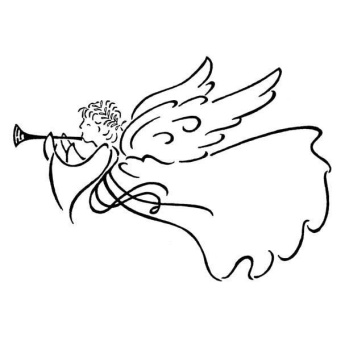 слова молитвы, напутствия, пожелания; выразить свое одобрение, доброжелательно направить на что-либо.      Благоуханье – приятный запах (растений, веществ); аромат, благовоние.      Блаженство – высокая степень счастья, наслаждение.     Бремя – нечто тяжкое, трудное, тяжесть.     Взирать – глядеть, смотреть.     Внимать – обращать всё своё внимание на восприятие чего-либо; слушать, прислушиваться.     Горний – вышний, небесный.     Демон – собирательное название духов, занимающих низшее по сравнению с богами положение, которые могут играть как положительную, так и отрицательную роль.     Дух - бестелесное личностное существо, ангел, душа почившего человека либо человеческая душа вообще; высшая сила человеческой души, посредством которой человек познает Бога.     Жниво – стерня, остатки стеблей сжатых злаков на жнивье.     Изречь – произнести, сказать (обычно с важностью, торжественно или решительно).     Искушение – повод или соблазн изменить  идеалу, отступить от своих убеждений и принципов, нарушить собственный обет.     Кущи райских садов – шатры в райском саду под божественной сенью; о каком-либо месте как воплощении обилия и благополучия     Лампада  – светильник, используемый в христианском богослужении.     Ланита  – щека.      Мученица – человек, подвергающийся преследованиям или принявший смерть за проповедование или отказ отречься от своих религиозных или светских взглядов.     Небо седьмое – обозначение самых чистых небес христианского рая.      Непритворный  –   лишенный притворства, лицемерия; искренний.     Осенить – появиться, внезапно прийти (о мысли, догадке); закрыть, заслонить.      Пленить –.покорить; вызвать чувство любви к себе; восхитить, очаровать.     Рай – в религии и философии: место или состояние вечной совершенной жизни.      Своевольный – склонный поступать, действовать по своему произволу, по своей прихоти; упрямый, капризный.     Стезя – путь, дорога; жизненный путь, направление деятельности, развития.     Томиться – испытывать страдание, тягостное ощущение, мучительное беспокойство.     Узы – цепи, оковы, путы;  тесные связи, отношения, существующие между кем-нибудь; то, что ограничивает свободу действий.      Умиленье  –   нежное, теплое чувство, возбуждаемое чем-либо трогательным.     Уста – рот, губы.      Хвала – прославление, восхваление.     Чертог – большое, пышное, великолепно убранное помещение, великолепное здание, дворец.     Эдем – райский сад в Библии, место первоначального обитания людей.      Эфир – верхний слой неба в древнегреческой мифологии, местопребывание богов.ПРИЛОЖЕНИЕ ВПОСЛОВИЦЫ ПРО АНГЕЛОВАнгел помогает, а бес подстрекает.Ангел сегодня и завтра ангелом будет.В глазах влюблённого и гусыня — ангел. В людях – ангел, а дома –черт.В людях– ангел, не жена; дома с мужем сатана.Где просто – там ангелов по сто, где мудрено – нет никого.Дружба – это узел, крепко завязанный руками ангела.Жид в хату, ангелы из хаты.И у ангела пять недостатков.Каковы веки, таковы и человеки.Когда появляются ангелы, черти скрываются.Кто на правом боку спит, заспит своего ангела-хранителя.Кто с ангелами ликует, тому завсе праздник.Летел – как ангел, упал – как черт.Любовь без уважения – это ангел с одним крылом. Небо – терем Божий, звезды – окна, из которых вылетают ангелы.Окрест боящихся Бога ангел Господень ополчается.Опытный дьявол лучше неопытного ангелаСам сатана преображается в ангел светлаТихий ангел пролетел (все вдруг замолчали).Только ангелы с неба не просят хлеба.Убедись, что за ангелом смерти ты посылаешь ленивого человека. Хоть со ангелы ликуй, только с нами не будь (только нас минуй)!Человек – не ангел. Человек не ангел, чтоб не согрешить.Этому и ангелы небесные радуются.

                   УСТОЙЧИВЫЕ ВЫРАЖЕНИЯ СО СЛОВОМ «АНГЕЛ»Ангел во плотиАнгел господеньАнгел избавительАнгел мойАнгел небесныйАнгел смертиАнгел хранитель мойАнгельская улыбкаАнгельский голосокАнгельский лик День ангеловДоля ангеловЖестокий ангелКроткий как ангелКрылья ангелаЛюбимый ангелочекНевинный как ангелСветозарный ангелСпит как ангелПадший ангелТихий ангел пролетелЯ не ангелВВЕДЕНИЕ  …………………………………………………………………………………1..КТО ТАКИЕ АНГЕЛЫ? ………………………………………………...................2.. ОБРАЗ АНГЕЛА В ЛИТЕРАТУРЕ XIX ВЕКА     2.1. Образ ангела в поэзии XIX века ………………………………………...…     2.2. Образ ангела в рассказе Леонида Андреева «Ангелочек» ………3. ОБРАЗ АНГЕЛА В ЛИТЕРАТУРЕ XX ВЕКА     3.1. Образ ангела в литературе начала XX века …………………………….     3.2. Образ ангела в советской литературе ……………………………………..     3.3. Образ ангела в поэзии конца XX века …………………………………….ЗАКЛЮЧЕНИЕ  …………………………………………………………………………СПИСОК ИСПОЛЬЗОВАННЫХ ИСТОЧНИКОВ ПРИЛОЖЕНИЕ 356912141619Автор, произведение, год написанияНазначение ангелав произведенииНазначение ангелав произведенииИзобразительно-выразительные средства, характеризующие образОтличительные черты образа ангелаПроблемаЛ и т е р а т у р а  XIX  в е к аЛ и т е р а т у р а  XIX  в е к аЛ и т е р а т у р а  XIX  в е к аЛ и т е р а т у р а  XIX  в е к аЛ и т е р а т у р а  XIX  в е к аЛ и т е р а т у р а  XIX  в е к аПушкин А.С.,«Ангел»,1823 г.Своим сиянием, нежностью и кротостью поражает силы зла (демона).Своим сиянием, нежностью и кротостью поражает силы зла (демона).Эпитеты ангел нежный, главой поникшею, дух чистый». Высокая лексика.Не вмешивается ни в какие события, просто наблюдатель.Проблема нравственного выбора между добром и злом.Лермонтов М.Ю., «Ангел»,1831 г.На небесах благословляет младенца на жизнь на земле, поет ему святую песню, которая должна помочь ему выстоять перед испытаниями земной жизни.На небесах благословляет младенца на жизнь на земле, поет ему святую песню, которая должна помочь ему выстоять перед испытаниями земной жизни.Эпитеты, характеризующие песню ангела: тихую, святой, живой (звук). Высокая лексика.Безучастно выполняет возложенную на него божественную миссию.Проблема противостояния обычного, земного уклада жизни и возвышенного, духовного мира. Вяземский П.А.,
«Молитва ангелу-хранителю»,1850 г.Должен откликнуться на зов о помощи: смягчить черствые чувства героя, помочь ему оторваться от земных забот и обрести веру, утерянную во время тяжких испытаний.Должен откликнуться на зов о помощи: смягчить черствые чувства героя, помочь ему оторваться от земных забот и обрести веру, утерянную во время тяжких испытаний.Эпитет добрый ангел. Высокая лексика.Присутствует лишь в воображении лирического героя, который верует, что его ангел-хранитель явится к нему, когда услышит призыв о помощи.Проблема становления Человека, готового строить отношения с миром на основе добра, правды и красоты.Некрасов Н.А.,«Сон»,1877 г.Спасает человеческую жизнь и душу: отговаривает героя от самоубийства, обещает помочь обрести вдохновение и наслаждение от своего творчества и дарует  ему веру.Спасает человеческую жизнь и душу: отговаривает героя от самоубийства, обещает помочь обрести вдохновение и наслаждение от своего творчества и дарует  ему веру.Эпитет песня чудная, метафора ангел света и покоя, Высокая лексика.Ангел сам явился герою в самый трудный период его жизни, чтобы помочь. Образ соотносится с православным представлением о назначении небесных покровителей.Проблема предназначения человека.Бунин И.А.,«Ангел»,1891 г.Сходит с небес на землю, чтобы направить маленького человека «на путь и правды, и любви!».Сходит с небес на землю, чтобы направить маленького человека «на путь и правды, и любви!».Эпитеты светлою улыбкой, нежных крыл, тихо осенил. Высокая лексикаАнгел и ребенок уподоблены друг другу, оба невинны, чисты, близки к Богу.Проблема формирования человеческой духовности.Леонид Андреев,рассказ «Ангелочек»,1899 г.Приходит, чтобы отогреть людские сердца, подарить мечту и наполнить чью-то жизнь смыслом.Слова с уменьшительно-ласкательными суффиксами ангелочек, крылышки, ручки, головка. Скрытое сравнение прозрачные стрекозиные крылышкиСлова с уменьшительно-ласкательными суффиксами ангелочек, крылышки, ручки, головка. Скрытое сравнение прозрачные стрекозиные крылышкиЭто просто восковая рождественская игрушка, которая воспринимается как идеал духовной чистоты.Проблема милосердия и сострадания; в каждом человеке есть Образ Божий.Л и т е р а т у р а XX  в е к аЛ и т е р а т у р а XX  в е к аЛ и т е р а т у р а XX  в е к аЛ и т е р а т у р а XX  в е к аЛ и т е р а т у р а XX  в е к аЛ и т е р а т у р а XX  в е к аРемизов А.М..Сказка «Весенний гром». Сказка «Ангел-хранитель».1909 г.Накануне Троицы спустились с небес, чтобы сопутствовать человеку.Услышав призыв о помощи, спускается с небес, чтобы помочь заблудившимся путникам выйти из леса, по дороге знакомит девочку с тем, как устроен мир.Накануне Троицы спустились с небес, чтобы сопутствовать человеку.Услышав призыв о помощи, спускается с небес, чтобы помочь заблудившимся путникам выйти из леса, по дороге знакомит девочку с тем, как устроен мир.Эпитет Белые Божие.Эпитеты тихий ангел, прилетел неслышноОбразы сочетают в себе и христианскую трактовку, и фольклорные мотивы, т.е. представления народа об устройстве мира. Проблема доброты и участияБальмонт К.Д., «Белый ангел»,1903 г.Является герою в самые трудные моменты жизни, чтобы предупредить об опасностях, уберечь от бед.Является герою в самые трудные моменты жизни, чтобы предупредить об опасностях, уберечь от бед.Метафоры «черта пленила», «в глаза печальный отблеск заронила», «дышал одной печалью неясной», «бледный Рай». Эпитеты грустный ангел, белоснежный, таинственный и близкий, печалью нежной, небо родное, небесная душаСначала ангел являлся герою во сне, потом  - в «глубоком взоре» других людей, т.е. его стало возможным встретить на земле среди людей.Проблема человеческой духовностиГумилев Н.С., «Ангел-хранитель»,1911 г.Избавляет героя от уныния и разочарования в любви.Избавляет героя от уныния и разочарования в любви.Нет характеристики ангела, но его монолог, состоящий из риторических вопросов, восклицаний, демонстрируют горячее участие в судьбе своего подопечного.Ангел помогает лирическому герою самому стать ангелом-хранителем для возлюбленной.Проблема самопожертвования, любви к ближнему.Ахматова А.А., «Божий Ангел, зимним утром…»,1914 г.Благословляет любовь героев и тайно их обручает.Благословляет любовь героев и тайно их обручает.Эпитеты божий ангел, глаз потемневшихАнгел устраивает личную жизнь людей на земле и следит за тем, чтобы у них было все хорошо.Проблема святости такого чувства, как любовь между мужчиной и женщиной.Астафьев В.П.,«Ангел-хранитель»,1968 г.Помогает семье выжить в трудные времена, преодолеть страдания, уныние, сохранить веру в лучшее.Помогает семье выжить в трудные времена, преодолеть страдания, уныние, сохранить веру в лучшее.Эпитеты крупные, изношенные в работе руки; с размытыми глазами. Метафора глаза ее светились во тьме лампадным светом.Миссию ангела-хранителя выполняет вполне земной человек – добрая, стойкая, умелая бабушка.Проблема милосердия, веры, любви к людям.А-др Дольский,«Ангел-хранитель»,1996 г.Принимает на себя страдания и боль человека, оступившегося на своем пути.Принимает на себя страдания и боль человека, оступившегося на своем пути.Олицетворения забьется в тоске и ознобе; замрет, холодея в испуге, слабея в нелепой борьбе, жить не захочет … и  выберет яд или нож, с ума непременно сойдет. Эпитеты печальный, чудесный ангел.Ангел - беззащитное, хрупкое существо, он не покидает грешного человека, но и не в силах исправить его плохие поступки; ответственность перед ангелом чувствует уже сам герой произведения. Проблема ложной цели в жизни и ответственности человека за свой путь, который он выбрал. Валерий Боков, «Ангел мой»,1997 г.Принимает на себя страдания и боль человека, оступившегося на своем пути.Принимает на себя страдания и боль человека, оступившегося на своем пути.Эпитет перебитое крылоНеблаговидные поступки человека ослабили силу и способности его ангела-храни-теля, он становится ранимым и беззащитным; ответственность перед ангелом чувствует уже сам герой произведения.Проблема выбора жизненного пути и ответственности человека за этот выбор.ВЫВОДЫВсе писатели и поэты в той или иной мере выходят на христианскую традицию толкования образа ангела: это посланники Божии, исполняющие Его волю на земле, это помощники и духовная опора человека.    Все писатели и поэты в той или иной мере выходят на христианскую традицию толкования образа ангела: это посланники Божии, исполняющие Его волю на земле, это помощники и духовная опора человека.    Большинство поэтов и писателей не используют обилия тропов при описании образа ангела. Чаще всего применяют эпитеты, позволяющие создать представление об ангеле как о возвышенном, светлом, печальном, хрупком создании. В лирике XIX – начале XX вв. преобладает лексика высока стиля, позволяющая подчеркнуть значимость происходящего, придать библейскую торжественность произведению. С течением времени образ ангела меняется: он все больше наделяется человеческими чертами, интересуется жизнью своего подопечного, становится ближе человеку. В некоторых случаях земной человек становится ангелом-хранителем.Во всех произведениях затрагиваются проблемы нравственности, внутреннего духовного мира человека.     Благодатный – соотносящийся по значению с существительным благодать; приносящий благо, покой, умиротворение.     Благословить – перекрестить кого-либо, произнося